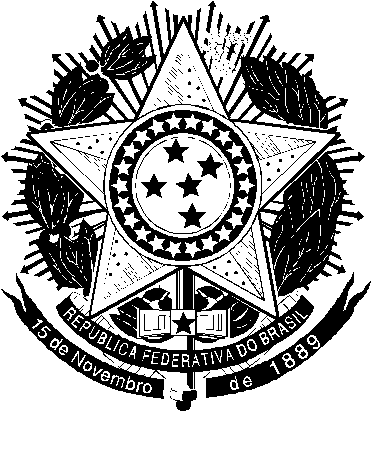 A - IDENTIFICAÇÃOB - REQUERIMENTOC - DOCUMENTOS ANEXADOS MINISTÉRIO DA AGRICULTURA, PECUÁRIA E ABASTECIMENTOSUPERINTENDÊNCIA FEDERAL DE AGRICULTURACREDENCIAMENTO DE INSTITUIÇÕES PRIVADAS DE PESQUISAREQUERIMENTOREQUERIMENTOMINISTÉRIO DA AGRICULTURA, PECUÁRIA E ABASTECIMENTOSUPERINTENDÊNCIA FEDERAL DE AGRICULTURACREDENCIAMENTO DE INSTITUIÇÕES PRIVADAS DE PESQUISA▢ Credenciamento▢ Renovação▢ Credenciamento▢ RenovaçãoMINISTÉRIO DA AGRICULTURA, PECUÁRIA E ABASTECIMENTOSUPERINTENDÊNCIA FEDERAL DE AGRICULTURACREDENCIAMENTO DE INSTITUIÇÕES PRIVADAS DE PESQUISAUF1. RAZÃO SOCIAL1. RAZÃO SOCIAL1. RAZÃO SOCIAL1. RAZÃO SOCIAL2. CNPJ2. CNPJ3. INSC. ESTADUAL3. INSC. ESTADUAL3. ENDEREÇO DA INSTITUIÇÃO - LOCALIZAÇÃO3. ENDEREÇO DA INSTITUIÇÃO - LOCALIZAÇÃO3. ENDEREÇO DA INSTITUIÇÃO - LOCALIZAÇÃO3. ENDEREÇO DA INSTITUIÇÃO - LOCALIZAÇÃO4. MUNICÍPIO/UF5. CEP6. FONE CONTATO7. E-MAIL8. ENDEREÇO DE CORRESPONDÊNCIA8. ENDEREÇO DE CORRESPONDÊNCIA8. ENDEREÇO DE CORRESPONDÊNCIA8. ENDEREÇO DE CORRESPONDÊNCIA9. MUNICÍPIO/UF10. CEP11. FONE CONTATO12. E-MAILSENHOR CHEFE DO SERVIÇO,A INSTITUIÇÃO ACIMA IDENTIFICADA VEM REQUERER JUNTO A ESTE ÓRGÃO COMPETENTE DO MINISTÉRIO DA AGRICULTURA, PECUÁRIA E ABASTECIMENTO O  CREDENCIAMENTO DA INSTITUIÇÃO PRIVADA DE PESQUISA PARA REALIZAR ENSAIOS DE EFICIÊNCIA E VIABILIDADE AGRONÔMICA VISANDO O REGISTRO DE PRODUTOS NOVOS ABRANGIDOS PELO ART. 15 DO REGULAMENTO DA LEI Nº 6.894, DE 1980, PARA O QUE ANEXA OS DOCUMENTOS ABAIXO RELACIONADOS, DE CONFORMIDADE COM O QUE ESTABELECE O DECRETO N.º 4.954, DE 14 DE JANEIRO 2004, ALTERADO PELO DECRETO Nº 8.059, DE  26 DE JULHO DE 2013 E INSTRUÇÃO NORMATIVA Nº 53/2013.PARA TANTO DECLARA QUE ATENDE AS LEGISLAÇÕES AMBIENTAIS E TRABALHISTAS, E QUE MANTÉM A DISPOSIÇÃO DA FISCALIZAÇÃO, POR OCASIÃO DE REALIZAÇÃO DA VISTORIA EM SEU ESTABELECIMENTO, OS DOCUMENTOS DEVIDAMENTE ATUALIZADOS.                                                                                NESTES TERMOS                                                                              PEDE DEFERIMENTOLocal e Data:      ASSINATURA _____________________________NOME:     CPF:                          Cópia do contrato social registrado em Junta Comercial ou estatuto da entidade, constando a atividade de pesquisa em área compatível com o objetivo deste regulamento;Croquis de localização das estações experimentais, com indicação clara do endereço de cada estação;Planta baixa esquemática da estação experimental em formato A4, contendo a localização e identificação das instalações e áreas destinadas à experimentação; Relação dos profissionais habilitados com indicação de formação acadêmica e especialidades.